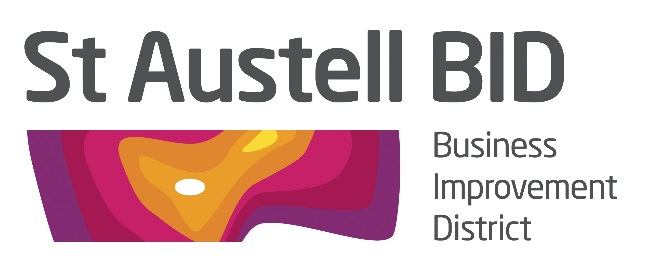 BOARD MEETINGTuesday 7th August 2018, 5.30pmThe White Hart Hotel, St AustellAGENDAWelcome and Apologies					RHMinutes of Previous Meeting				RH       (10th July 2018)	BID Finances						RH/AMBID Manager update					AMSouth West In Bloom					AW/AMSecurity and Shopwatch					RHFeedback from other meetings				AllAOB							All